21 июнь 2023 й.                          № 28-53-2                       21 июня 2023 г.Еланлы ауылы                                                                                       с. ЕланлиноО назначении выборов депутатов Совета сельского поселения Еланлинский сельсовет муниципального района Кигинский район Республики Башкортостан двадцать девятого созыва на 10 сентября 2023 годаВ соответствии с частью 6 статьи 10 Кодекса Республики Башкортостан о выборах, статьи 7 Устава сельского поселения Еланлинский сельсовет муниципального района Кигинский район Республики Башкортостан, Совет сельского поселения Еланлинский сельсовет муниципального района Кигинский район Республики Башкортостан             р е ш и л:Назначить выборы депутатов Совета сельского поселения Еланлинский сельсовет муниципального района Кигинский район Республики Башкортостан двадцать девятого созыва на 10 сентября 2023 года.Настоящее решение направить в Совет и Территориальную избирательную комиссию муниципального района Кигинский район Республики Башкортостан.Настоящее решение опубликовать в районной газете «Наши Киги», обнародовать в сети общего доступа «Интернет» на официальном сайте сельского поселения Еланлинский сельсовет муниципального района Кигинский район Республики Башкортостан http://elanlino.ru/   и на информационном стенде Совета сельского поселения Еланлинский сельсовет муниципального района Кигинский район Республики Башкортостан, расположенном в здании Администрации сельского поселения Еланлинский сельсовет муниципального района Кигинский район Республики Башкортостан.Глава сельского поселения                                           Г.Р. СибагатуллинаБашкортостан РеспубликаһыныңКыйғы районы муниципаль районының Йыланлы ауыл Советы ауыл биләмәһе Советы(Баш$ортостан Республика%ыны#[ый=ы районыны# Йыланлы ауыл Советы ауыл бил&м&%е Советы)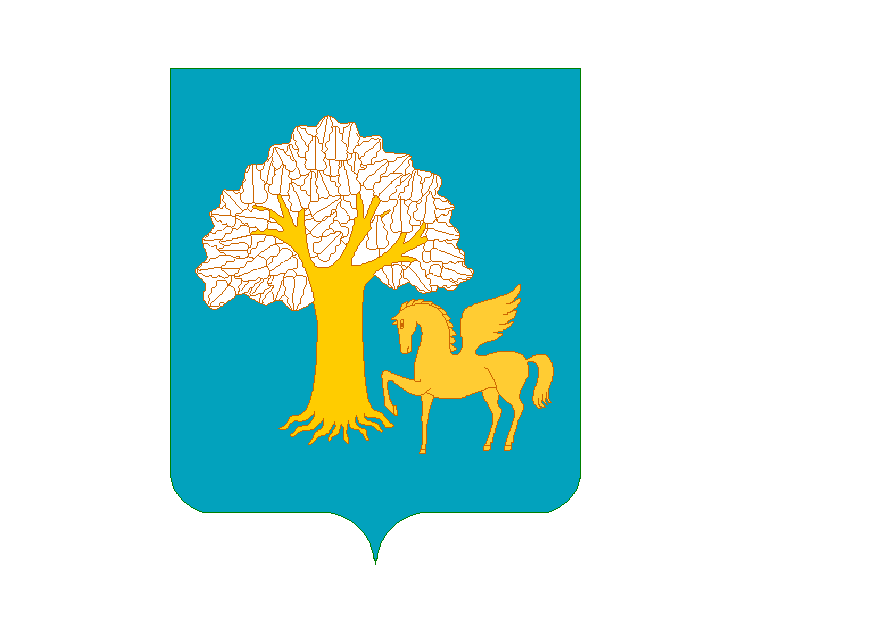 Республика БашкортостанСовет сельского поселения Еланлинский сельсовет муниципального районаКигинский район(Совет Еланлинскогосельсовета Кигинского районаРеспублики Башкортостан)KАРАРРЕШЕНИЕ